French GuianaFrench GuianaFrench GuianaFrench GuianaApril 2029April 2029April 2029April 2029MondayTuesdayWednesdayThursdayFridaySaturdaySunday12345678Easter Monday9101112131415161718192021222324252627282930NOTES: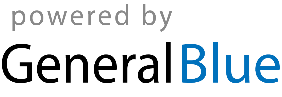 